 Case Background	On April 1, 2021, Tampa Electric Company (TECO) filed a petition for approval of its 2021 revisions to its underground residential and commercial differential tariffs and associated charges. These tariffs represent the additional costs, if any, TECO incurs to provide underground service in place of overhead service in new residential subdivisions. Specifically, TECO is proposing changes to the non-refundable deposit of its contribution-in-aid-of-construction for the conversion of existing overhead distribution facilities to underground.  Also, TECO is proposing changes to the charges for single-phase underground service laterals from overhead distribution systems. This recommendation is to suspend the proposed tariffs. The Commission has jurisdiction over this matter pursuant to Sections 366.03, 366.04, 366.05, and 366.06, Florida Statutes (F.S.).Discussion of IssuesIssue :	  Should TECO's proposed underground differential tariffs be suspended?Recommendation:  Yes. Staff recommends that the tariffs be suspended to allow staff sufficient time to review the petition and gather all pertinent information in order to present the Commission with an informed recommendation on the tariff proposals. (Forrest, Coston)Staff Analysis:  Staff recommends that the tariffs be suspended to allow staff sufficient time to review the petition and gather all pertinent information in order to present the Commission with an informed recommendation on the tariff proposals.  Pursuant to Section 366.06(3), F.S., the Commission may withhold consent to the operation of all or any portion of a new rate schedule, delivering to the utility requesting such a change a reason or written statement of good cause for doing so within 60 days. Staff believes that the reason stated above is a good cause consistent with the requirement of Section 366.06(3), F.S.Issue :	  Should this docket be closed?Recommendation:  This docket should remain open pending the Commission’s decision on the proposed tariffs. (Stiller)Staff Analysis:  This docket should remain open pending the Commission’s decision on the proposed tariffs.State of Florida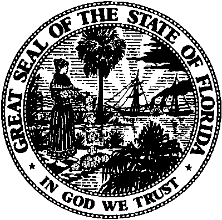 State of FloridaPublic Service CommissionCapital Circle Office Center ● 2540 Shumard Oak Boulevard
Tallahassee, Florida 32399-0850-M-E-M-O-R-A-N-D-U-M-Public Service CommissionCapital Circle Office Center ● 2540 Shumard Oak Boulevard
Tallahassee, Florida 32399-0850-M-E-M-O-R-A-N-D-U-M-DATE:April 22, 2021April 22, 2021April 22, 2021TO:Office of Commission Clerk (Teitzman)Office of Commission Clerk (Teitzman)Office of Commission Clerk (Teitzman)FROM:Division of Economics (Forrest, Coston)Office of the General Counsel (Stiller)Division of Economics (Forrest, Coston)Office of the General Counsel (Stiller)Division of Economics (Forrest, Coston)Office of the General Counsel (Stiller)RE:Docket No. 20210064-EI – Petition for approval of revised underground residential distribution tariffs, by Tampa Electric Company.Docket No. 20210064-EI – Petition for approval of revised underground residential distribution tariffs, by Tampa Electric Company.Docket No. 20210064-EI – Petition for approval of revised underground residential distribution tariffs, by Tampa Electric Company.AGENDA:05/04/21 – Regular Agenda – Tariff Suspension –Participation is at the discretion of the Commission 05/04/21 – Regular Agenda – Tariff Suspension –Participation is at the discretion of the Commission 05/04/21 – Regular Agenda – Tariff Suspension –Participation is at the discretion of the Commission COMMISSIONERS ASSIGNED:COMMISSIONERS ASSIGNED:COMMISSIONERS ASSIGNED:All CommissionersPREHEARING OFFICER:PREHEARING OFFICER:PREHEARING OFFICER:AdministrativeCRITICAL DATES:CRITICAL DATES:CRITICAL DATES:05/31/21 (60-Day Suspension Date)SPECIAL INSTRUCTIONS:SPECIAL INSTRUCTIONS:SPECIAL INSTRUCTIONS:None